  สมรรถนะของหลักสูตร………………………………………………………………………………………………………………………………………..………………………………………………………………………………………………………………………………………..………………………………………………………………………………………………………………………………………..คำอธิบายของหลักสูตร	............................................................................................................................................................................................................................................................................................................................................................................................................................................................................................................................เนื้อหาสาระการวัดการประเมินเครื่องมือ วัสดุ อุปกรณ์	………………………………………………………………………………………………………………………………………………………………………………………..…………………………………………………………………………………………………………………………………………………………………………………………………………………………………………………………………………………………………………………………………………………………………………………………………………………………………………………………………………………………………………………………………………………………………………………………………..เอกสารประกอบการฝึกอบรมและแหล่งเรียนรู้พื้นความรู้และคุณสมบัติเข้ารับการอบรม	……………………………………………………………………………………………………………………………………………………………………………………………………………………………………………………………………………………………………….....คณะกรรมการพัฒนาหลักสูตร                                           รองฯฝ่ายวิชาการ                                           หัวหน้างานพัฒนาหลักสูตรและการสอน                                           หัวหน้าสาขาวิชา                                            ครูผู้สอน                                            ผู้ทรงคุณวุฒิ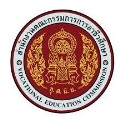   หลักสูตรวิชาชีพระยะสั้น                         ประเภทวิชา...............                         ประเภทวิชา...............                         ประเภทวิชา...............                         ประเภทวิชา...............  หลักสูตรวิชาชีพระยะสั้น                         ประเภทวิชา...............                         ประเภทวิชา...............                         ประเภทวิชา...............                         ประเภทวิชา...............  สาขา ……………………………………  สาขา ……………………………………  สาขา ……………………………………  สาขา ……………………………………  กลุ่มวิชา ……………………………………..  กลุ่มวิชา ……………………………………..  รหัสวิชา  ชื่อวิชา  ชื่อวิชาชั่วโมงหน่วยที่ 1ชื่อหน่วย - หัวข้อการฝึกอบรมชื่อหน่วย - หัวข้อการฝึกอบรมชื่อหน่วย - หัวข้อการฝึกอบรมชื่อหน่วย - หัวข้อการฝึกอบรม1234ที่แนวทางการประเมินเครื่องมือประเมินเกณฑ์การประเมิน12345รวมรวมรวมที่รายการรายการรายการรายการรายการ12